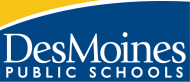 225 Day Head Start Clerical CalendarCALENDAR LEGENDStaff Training and PDEQ Staff Development		HOLIDAYS – PAIDUNSCHEDULED – UNPAID CONFERENCE DAYSPAID BREAK - PAIDBREAK – UNPAIDFIRST/LAST DAY OF SCHOOL  ADJUSTED DISMISSAL DAYSWednesdays during school year.90-minute adjusted dismissal.2017-2018 REGULAR SCHOOL CALENDARSchool Board approved on 04/4/2017Dates/EventsAug 11	Year 1, BLUE Contract Teachers Report (201 day contract)Aug 14-17    	First-Year Teacher Training (199 day contract)Aug 16&17    	New to District Teacher Training Aug 17                	Years 2-4, BLUE Contract Teachers Report (197 day contract)Aug 18, 21, 22  	All teachers & associates report (195 & 196 Day Contract)Aug 23	First Day of School	(Adjusted dismissal time)Sept 4	Labor Day (No school)Oct 27	Staff Training and PD (No School)	9.5 month clerical do not work  Nov 22	No school for teachers, associates or students-Fall Conference Comp Day 9.5 month clerical do not workNov 23-24	Thanksgiving Holiday (No school)Dec 22-Jan 2	Winter Recess – No classesDec 25, 26, 29	Holiday – Offices ClosedJan 1	Holiday – Offices ClosedJan 11	Snow Day – Schools ClosedJan 15	Martin Luther King Day (no school 		for students, teachers & associates)Jan 16	First Semester EndsJan 17 	Start of 2nd SemesterJan 22	Staff Training and PD (No School)		9.5 month clerical do not reportFeb 19	Teacher EQ Development		Associates do not report		9.5 month clerical do not reportFeb 27	No school for 9th; 10th & 12th graders		11th graders attend a.m. only 	for ACT testFeb 28	No school for 11th graders; 9th, 10th and 12th graders attendMar 9	No school for teachers, associates &Students (Spring Conference Day) Mar 12-16	Spring RecessMar 30	Staff Training and PD (No School)		9.5 month do not reportMay 24	Last day of school for 12th gradeMay 28	Memorial Day – no schoolMay 31	Last day of school for Elem & Middle 		Schools; students dismissed after 		half day; lunch will be served in Elem		(in-service half day for Elem/MS 		Teachers and associates)June 1	Last day of school for High Schools, students dismissed after half day (in-service half day for HS Teachers and Associates)June 4	Reserved for inclement weather make up dayJune 27 	Last day worked for 225 day Head Start clericalJuly 2017July 2017July 2017July 2017July 2017July 2017MTWThF# Days3456710111213141718192021242526272831August 2017August 2017August 2017August 2017August 2017August 2017MTWThF123478910114141516171892122232425142829303118September 2017September 2017September 2017September 2017September 2017September 2017MTWThF1194567824111213141529181920212234252627282939October 2017October 2017October 2017October 2017October 2017October 2017MTWThF234564491011121349161718192054232425262758303160November 2017November 2017November 2017November 2017November 2017November 2017MTWThF12363678910681314151617732021222324772728293081December 2017December 2017December 2017December 2017December 2017December 2017MTWThF18245678871112131415921819202122972526272829102January 2018January 2018January 2018January 2018January 2018January 2018MTWThF123451078910111211115161718191152223242526119293031122February 2018February 2018February 2018February 2018February 2018February 2018MTWThF121245678912912131415161341920212223138262728141March 2018March 2018March 2018March 2018March 2018March 2018MTWThF1214356789148121314151615319202122231582627282930162April 2018April 2018April 2018April 2018April 2018April 2018MTWThF234561679101112131721617181920177232425262718230183May 2018May 2018May 2018May 2018May 2018May 2018MTWThF123418778910111921415161718197212223242520228293031206June 2018June 2018June 2018June 2018June 2018June 2018MTWThF120745678212111213141521718192021222222526272829225Oct 21Oct 21Oct 21Oct 21Oct 21Oct 21Oct 21